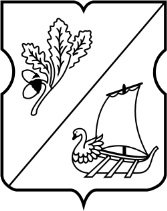 СОВЕТ ДЕПУТАТОВ муниципального округа Старое Крюково РЕШЕНИЕ15 сентября 2015 № 08/10О согласовании проекта изменения схемы размещения нестационарных торговых объектов на территории района Старое КрюковоВ соответствии с п. 1, 2 ч. 5 ст. 1  Закона города Москвы от 11.07.2012 г. № 39 «О наделении органов местного самоуправления муниципальных округов в городе Москве отдельными полномочиями города Москвы», п. 39 постановления Правительства Москвы от 27.09.2012г. № 525 –ПП «О внесении изменений в постановления Правительства Москвы от 03 февраля 2011г.№ 26 –ПП  и от 16 февраля 2012г. №57-ПП», п.12 ч.1 ст.6 Устава муниципального округа Старое Крюково от 03 марта 2014 года № 04/01 и на основании обращения заместителя префекта Зеленоградского АО Чеботарева А.В. от 19.08.2015 №15-05-376/5 Совет депутатов муниципального округа Старое Крюково решил: Согласовать проект изменения схемы размещения сезонных нестационарных торговых объектов в части исключения следующих объектов:«Ролл-бар» площадью 3 кв.м. по адресу: Зеленоград, у корпуса 813;«Ролл-бар» площадью 3 кв.м. по адресу: Зеленоград, у корпуса 900, в торце магазина «Копейка»;Бахчевой развал площадью 18 кв.м. по адресу: Зеленоград, у корпуса 919.2. Направить настоящее решение в Департамент территориальных органов исполнительной власти города Москвы, префектуру Зеленоградского административного округа города Москвы и управу района Старое Крюково города Москвы.3. Опубликовать настоящее решение в бюллетене «Московский муниципальный вестник» и разместить на официальном сайте муниципального округа Старое Крюково.4. Контроль за выполнением настоящего решения возложить на главу муниципального округа Старое Крюково Суздальцеву И.В.Глава муниципального округа  Старое Крюково                	                                          	       И.В. Суздальцева 